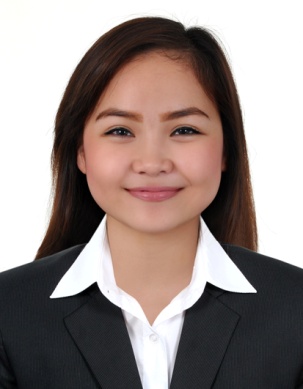 INNA C/o-Mobile Number: +971505891826E-mail Address: inna.344442@2freemail.com Objectives:To acquire a job that will bring growth to my career and self-betterment.To impart my skills into the firm with my qualities and experiences I gained through my education and work background.Work Experience:Sales AssociateAl Ghurair Retail L.L.C.March 2015 – PresentDuties:Greeting and assisting customers who enters the shop.Provide excellent customer service and deliver sales.Responsible for processing cash and card transactions.Keeping the store tidy and clean, this includes hovering and mopping.Involved in stock control and merchandising.Working within established guidelines by the management particularly by the brand.Reservations SpecialistInterContinental Hotels GroupNovember 2014 – March 2015Duties:Handles all reservations queries of IHG Rewards Club members.Promote and upsell other products and services of the company.Reach individual monthly targets and quality metrics.Back-of-House Team LeaderTeletech Customer Management Philippines Inc.April 2014 – November 2014Duties:Handle the pioneer team as back-office support of Morgan Stanley.Answer e-mail queries of clients.Provide financial statements requests from clients and branch level.Monitor individual performance of every team member.Conduct regular individual coaching, team meetings and quality assessmentsTechnical Support RepresentativeAlorica Pacific Rim Inc.May 2012 – August 2013Duties:Perform line transfer from another service provider to AT&T.Take incoming calls to provide troubleshooting measures to AT&T field Technicians.Chat support for online queries of clients.Meet targets and deliver quality service metrics.Inbound Sales AdvisorConvergys Inc.October 2011 – April 2012Duties:Take incoming calls from OnStar Clients in USA and Canada.Sell products and services to old and new clients.Address customer queries and complaints.Reach individual target and quality metrics given by the management.Educational Background:Bachelor of Science in Business Administration Major in Business ManagementAsia Pacific College, Makati City, Philippines2009-2013Secondary EducationSaint Jude Parish School, TreceMartires City, Cavite, Philippines2005-2009Primary EducationSanto Niño Elementary School, Parañaque City, Philippines1999-2005I, Inna, hereby approve that the above information are true and correct to the best of my knowledge.